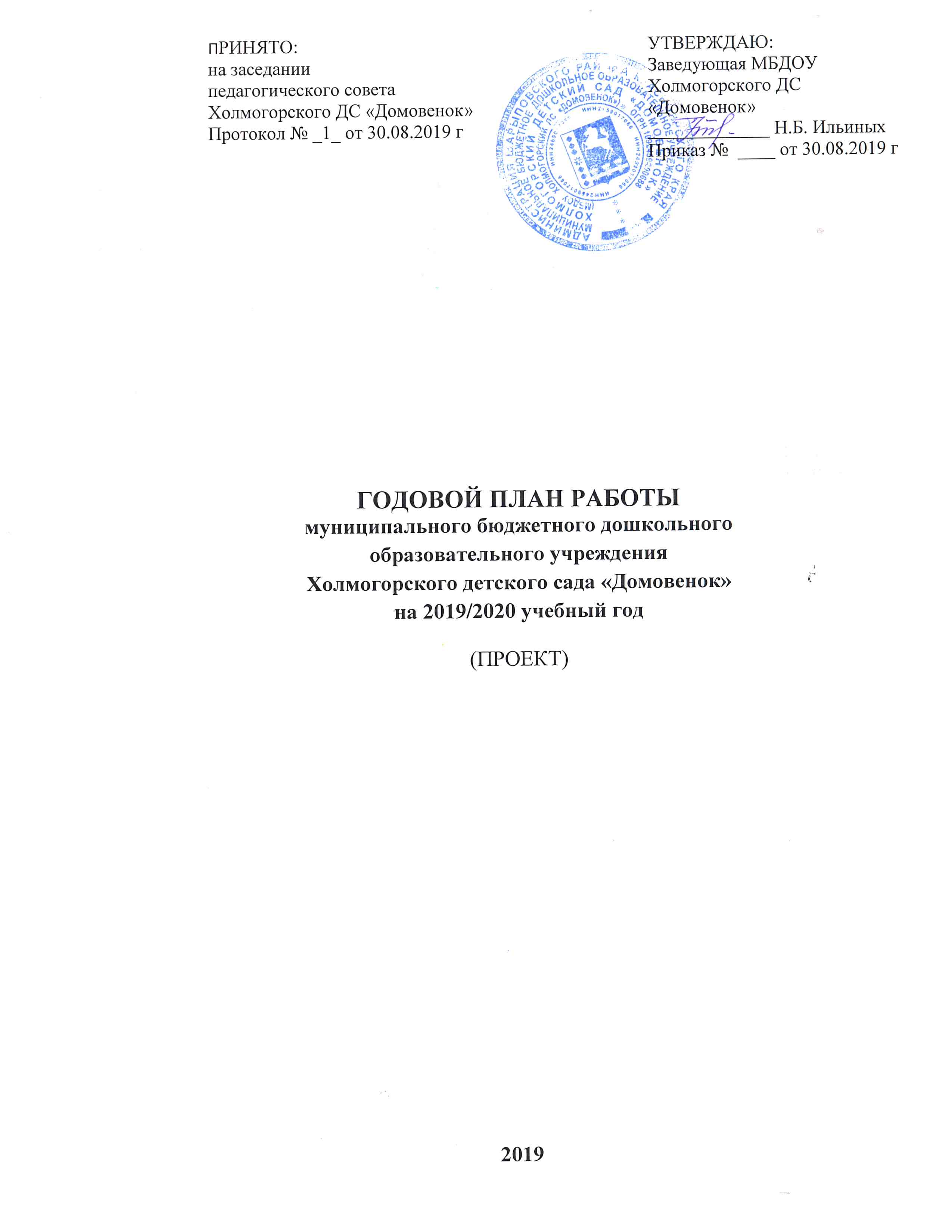 Пояснительная запискаМуниципальное бюджетное дошкольное образовательное учреждение Холмогорский детский сад «Домовенок» (далее ДОУ), создано муниципальным образованием «Шарыповский район Красноярского края».   Адрес: 662327, Россия, Красноярский край,  Шарыповский район, мкр. Энергетик, 7. Телефон/факс: (839153) 39931E-mail: mbdou.kholmogorskiy14@mail.ruСайт: http://дс-домовенок.рф/Год основания учреждения: 2009 гФункции и полномочия учредителя учреждения осуществляет муниципальное казенное учреждение “Управление образования Шарыповского района”.Адрес: 662314, Красноярский край, г. Шарыпово, ул. Горького, 17а, телефон/факс: 8(39153)21-5-79E-mail: ruoashr@gmail.сomСайт: http://shr24.ru/Образовательная деятельность осуществляется в соответствии с лицензией на осуществление образовательной деятельности от 25 апреля 2012 г. № 6877-л. Серия РО № 04100. Лицензия действительна бессрочно.В 2019-2020 учебном году в ДОУ функционируют 6 групп:1-я группа раннего возраста (общеразвивающая) - 12-я младшая (общеразвивающая) - 1Средняя (общеразвивающая) - 1Старшая (общеразвивающая) – 1Старшая (компенсирующая) - 1Подготовительная (комбинированная) -  1Нормативной базой для составления планирования являются:● Закон Российской Федерации от 29.12.2012г. № 273 - ФЗ «Об образовании Российской Федерации»;● Санитарно-эпидемиологические правила и нормативы СанПиН 2.4.1.3049-13 «Санитарно-эпидемиологические требования к устройству, содержанию и организации режима работы в дошкольных образовательных организациях» (от 15.05.2013 г. № 26);● Основная образовательная программа дошкольного образования «От рождения до школы» под ред. Н.Е. Вераксы, Т.С. Комаровой, М.А. Васильевой, 2018 года;● Устав МБДОУ Холмогорского детского сада «Домовенок»;● Образовательная программа МБДОУ Холмогорского детского сада «Домовенок»;● Приказ Минобрнауки России от 17.10.2013 года №1155 «Об утверждении федерального государственного образовательного стандарта дошкольного образования»;● Приказ Минобрнауки России от 30.08.2013 года № 1014 «Об утверждении Порядка организации и осуществления образовательной деятельности по основным образовательным программам дошкольного образования».Приоритетные направления деятельности ДОУ(в рамках реализации вариативной части ООП ДО)- физическое развитие;- познавательно-речевое развитие;- художественно-эстетическое развитие;- развитие инициативы и самостоятельности.2. Задачи деятельности коллектива на 2019/2020 учебный год1. Совершенствование условий реализации основной образовательной программы ДОУ в соответствии с ФГОС ДО через:- обеспечение системы сохранения и укрепления здоровья воспитанников, формирование представлений о здоровом образе жизни и основах безопасности жизнедеятельности;- организацию проектно-исследовательской деятельности;- развитие инженерного мышления для формирования инициативы и самостоятельности дошкольников в процессе продуктивной (творческой) деятельности: моделирование, конструирование.2.  Повышение уровня профессиональной компетентности педагогов через использование современных альтернативных форм и методов социально- коммуникативного развития дошкольников.3. Управление ДОУ Управление учреждением осуществляется на принципах демократичности, открытости, приоритета общечеловеческих ценностей, охраны жизни и здоровья человека, свободного развития личности, строится на принципах единоначалия и самоуправления. Формами самоуправления являются:Управляющий СоветПедагогический совет УчрежденияОбщее собрание трудового коллектива.Стратегическое управление осуществляет руководитель детского сада -заведующая.3.1. Совещания (планерки) при заведующей3.2. Заседания Педагогического совета3.3. Заседания общего собрания трудового коллектива4. Методическая деятельность4.1. Формы работы с педагогамиКонсультацииСеминары, дискуссииПрезентации, мастер-классыОткрытые мероприятия4.2. Мероприятия по аттестации4.3. Аттестация педагогических кадров5. Организационно-педагогические мероприятия с детьми 5.1. Культурно-досуговая деятельность с детьмиВыставки, смотры, конкурсы, акции5.3. Мероприятия по работе с одаренными детьми6. Мероприятия по взаимодействию с семьями воспитанников 6.1. Родительские собрания (общие, групповые)Мероприятия по организации работы ПМПк8. Мероприятия по работе с неблагополучными семьями№п/пДатаСодержаниеОтветственный102.09.201909.09.201916.09.201923.09.201930.09.20191.Перспективы на новый учебный год.2. Итоги комплектования групп на 2019/2020 уч.г.(временный вариант)3. О результатах контроля за организацией питания детей.4. О создании травмо-безопасных условий в ДОУ.5. Об охране жизни и здоровья детей.6. Профилактика ДТП.7. Подготовка и проведение групповых родительских собраний.8. Проведение общего собрания родителей9. Разное.Заведующая Ильиных Н.Б.207.10.201914.10.201921.10.201928.10.20191. О заболеваемости и посещаемости.2. О результативности контрольной деятельности.3. Соблюдение	требований ОТ, ТБ и ПБ. 4. Организация питания.5. О подготовке к зимнему отопительному сезону.6. Об организации дежурства в праздничные дни.7. О подготовке празднования 10-летнего юбилея ДОУ.8. О закрытии детского сада на капитальный ремонт.9. Об обследовании детей на гельминтозы и протозоозы.10. Профилактика гриппа. Вакцинация против гриппа работников и воспитанников.11. Закрытие детского сада на ремонтЗаведующая Ильиных Н.Б.318.11.201925.11.20191. Об организации работы по профилактике ОРВИ, гриппа.2. О результатах контроля за обеспечением электробезопасности.3. Об организации питания. Организация поставки пищевых продуктов4. Обсуждение сценария, оформления к юбилею детского сада5. Подготовка здания к приему детей.6. О подготовке к проверке Ростехнадзора по предписаниюЗаведующая Ильиных Н.Б.416.12.201923.12.201930.12.20191. О ходе подготовки к юбилею учреждения и новогодним праздникам (воспитательная работа, работа с родителями, обеспечение безопасности).2. Утверждение графика утренников.3. Принятие мер безопасности при проведении мероприятий, посвященных юбилею детского сада, новогодних утренников.4. Рассмотрение и согласование графика отпусков работников на 2020 г.5. Утверждение графика дежурства на выходные и праздничные дни.6. Подготовка документации к заключению договоров на новый календарный год.7. О подготовке к проверке Роспотребнадзора, согласно предписанию.7. Разное.Заведующая Ильиных Н.Б.513.01.202020.01.202027.01.20201. Об организации закаливающих и профилактических мероприятий.2. Состояние и результативность контрольной деятельности в ДОУ.3. Организация питания.4. О создании травмо-безопасных условий в детском саду и на участках.5. О результатах контроля за организацией питания детей.6. Об организации работы по уборке территории от снега.Заведующая Ильиных Н.Б.603.02.202010.02.202017.02.202025.02.20201. О выполнении инструкций по охране жизни и здоровья детей.2. О заболеваемости и посещаемости детей.3. Об участии родителей в утренниках, посвященных Дню защитника Отечества.4. Принятие мер безопасности при проведении мероприятий, посвященных 23 февраля.4. Разное.Заведующая Ильиных Н.Б.702.03.202016.03.202023.03.202030.03.20201. О соблюдении внутреннего распорядка. 2. Об участии родителей в утренниках, посвященных Международному женскому дню 8 марта.3. О результатах контроля по обеспечению режима безопасности и предупреждению возможных террористических актов.4. Разное.Заведующая Ильиных Н.Б.806.04.202013.04.202020.04.202027.04.20201. Об организации месячника по благоустройству территории.2. О результатах контроля за обеспечением пожарной безопасности.3. О результатах контроля за выполнением культурно-гигиенических навыков.4. Разное.Заведующая Ильиных Н.Б.905.05.202012.05.202018.05.202025.05.20201. О результатах контроля за сохранностью овощей и хранением продуктов в ДОУ.2. О результатах выполнения требований СанПиН в детском саду.3. Выполнение инструкций по охране жизни и здоровья детей.4. Об итогах работы по созданию предметно-развивающей среды на участках.5. О подготовке к летнему оздоровительному периоду.6. Разное.Заведующая Ильиных Н.Б.1001.06.202008.06.202015.06.202022.06.202029.06.20201. О результатах контроля за организацией совместной деятельности педагога с детьми.2. О наличии выносного материала.3. Выполнение инструкций по охране жизни и здоровья детей.4. Об организации ремонтных работ. 5. Организация питания в летний период.6. Разное.Заведующая Ильиных Н.Б.1106.07.202013.07.202020.07.202027.07.20201. Об организации и выполнении питьевого режима.2. Об итогах работы по организации питания.3. О создании условий в детском саду и на участках.4. Разное.Заведующая Ильиных Н.Б.1203.08.202010.08.202017.08.202024.08.202031.08.20201. О создании травмо-безопасных условий в детском саду.2. Собрание трудового коллектива «Подведение итогов работы по организации и проведению летнего отдыха воспитанников».3. Разное.Заведующая Ильиных Н.Б.№п/пДатаТема, содержаниеОтветственный130.08.2019Установочный «Организация воспитательно-образовательного процесса и создание условий для работы с детьми в 2019/ 2020 учебном году».Цель: познакомить педагогов с планом, основными задачами. Подготовка к Педсовету1. Корректировка тематического и перспективного планирования по возрастным группам.2. Подбор методической литературы.3. Обновление групп игровым оборудованием, пособиями, учебным материалом.4. Смотр «Готовность возрастных групп и помещений к новому учебному году».5. Подготовка информации об итогах летней оздоровительной работы с детьми.План проведения Педсовета1. Выполнение решений предыдущего педагогического совета.2. Анализ готовности ДОУ к новому учебному году.3. Утверждение расписания ООД.4. Утверждение перспективного планирования педагогов.5. Аттестация педагогов в новом учебном году.6. Принятие решений педагогического совета.Заведующая Старший воспитатель Воспитатели группСпециалисты 2январьТематический: «Система физкультурно-оздоровительной работы в целостном педагогическом процессе».Цель: совершенствование компетентности педагогов по физкультурно- оздоровительной деятельности с воспитанниками.Подготовка к Педсовету:1. Консультация «Проектная деятельность в общей системе реализации направления обеспечения охраны жизни и здоровья воспитанников».2. Презентация опыта работы педагогов «Особенности организации физкультурно-оздоровительной деятельности с детьми раннего возраста».3. Дискуссия «Профессионалы онлайн» (решение проблемных ситуаций по направлению охраны жизни и здоровья воспитанников).4. Мастер-класс «Здоровьесберегающие методы, приемы, технологии с детьми старшего дошкольного возраста».5. Открытый просмотр мероприятий по тематической проверке «Совершенствование системы физкультурно-оздоровительной работы в целостном педагогическом процессе».6. Родительские собрания в форме «Родительский клуб» по теме: «Здоровая семья - здоровый ребенок».План проведения Педсовета:1. Анализ выполнения решений предыдущего Педсовета.2. О результатах тематической проверки «Совершенствование системы физкультурно-оздоровительной работы в целостном педагогическом процессе».3. Презентация продуктов проектной деятельности.4. Утверждение внутренних локальных актов.5. Принятие решений педагогического совета.Заведующая Старший воспитатель Воспитатели группСпециалисты3мартТематический: «Современные альтернативные формы и методы социально-коммуникативного развития дошкольников». Цель: Формирование профессиональной компетентности педагогов через использование современных альтернативных форм и методов социально-коммуникативного развития дошкольников.Подготовка к Педсовету1. Анкетирование педагогов по теме педагогического совета.2. Тематический	контроль «Использование современных альтернативных форм и методов социально-коммуникативного развития дошкольников».3. Теоретический	семинар «Современные альтернативные формы и методы социально-коммуникативного развития дошкольников».4. Практический семинар «Современные альтернативные формы и методы социализации детей раннего и дошкольного возраста».5. Консультация на стенд «Проблемы социализации	современных дошкольников».6. Открытый просмотр деятельности педагогов по внедрению современных альтернативных форм и методов социально- коммуникативного развития воспитанников.7. Групповые родительские собрания в форме проведения «Родительский клуб» по теме: «Сотрудничество семьи и детского сада в вопросах успешной социализации ребенка».План проведения Педсовета:1. О	выполнении	решений предыдущего педагогического совета.2. О проведенных мероприятиях в рамках подготовки к педагогическому совету.3. Аналитическая справка по итогам тематического контроля: «Использование современных альтернативных форм и методов социально-коммуникативного развития дошкольников».4. Презентация опыта работы по внедрению современных альтернативных форм и методов социально-коммуникативного развития дошкольников.5. Утверждение внутренних локальных актов.6. Принятие решений педагогического совета.Заведующая Старший воспитатель Воспитатели группСпециалисты4майИтоговый: «Итоги воспитательно-образовательной работы за 2019/2020 учебный год. Перспективы работы коллектива МБДОУ на следующий учебный год». Цель: подведение итогов воспитательно-образовательной работы в группах и дошкольном учреждении за 2019/2020 учебный год. Определение перспективы работы на следующий учебный год.Подготовка к Педсовету1. Просмотр итоговых занятий по группам.2. Мониторинг освоения ОП во всех возрастных группах.3. Составление плана работы на летний оздоровительный период.4. Подготовка анализа заболеваемости, оздоровительной работы за год.5. Диагностика детей подготовительной к школе группы «Развитие предпосылок готовности к обучению».6. Анализ выполнения годового плана, проект решения педагогического совета.7. Составление отчетов по итогам воспитательно-образовательной работы воспитателей в группах.8. Консультация «Особенности планирования и организации работы с детьми летом».9. Открытый просмотр итоговых НОД10. Итоговые родительские собрания.11. Социологическое исследование по удовлетворенности родителей образовательных услуг. План проведения Педсовета1. О выполнении предыдущего Педсовета.2. Итоги работы педагогического коллектива за 2019/2020 учебный год.3. Проблемно-ориентированный анализ работы ДОО.4. Отчет узких специалистов о выполнении годовых планов.5. Анализ воспитательно-образовательной работы в каждой возрастной группе.6. Готовность детей подготовительной группы к школе, к обучению в школе.7. Анализ социологического исследования по изучению удовлетворенности родителей качеством образовательных услуг.8. Утверждение плана работы на летний оздоровительный период.9. Определение перспектив работы дошкольного учреждения на следующий учебный год.10. Проект решения Педагогического совета.Заведующая Старший воспитатель Воспитатели группСпециалисты№СрокиВопросы, рассматриваемы на собранииОтветственный1сентябрьО результатах готовности МБДОУ к новому учебному году. О правилах внутреннего трудового распорядка. Ознакомление с планом учредительного контроля за деятельностью дошкольного учрежденияЗаведующая,старший воспитатель, завхоз2январьОб организации работы по охране жизни и здоровья детей в МБДОУ. Об усилении мер по предупреждению ОРВИ. Об усилении бдительности при угрозе ЧС. О графике отпусков.Заведующая,старший воспитатель,завхоз, мед. работник3майОб организации летнего оздоровительного сезона. Об организации ремонтных работ в МБДОУ.Заведующая,старший воспитатель, завхозСрокиТемаОтветственный1Август«Проектирование и реализация перспективного, календарного планирования».ст. воспитатель2Сентябрь«План внедрения профессионального стандарта «Педагог»: Карта индивидуального профессионального маршрута педагога».ст. воспитатель3Октябрь«Центр игровой поддержки развития ребенка раннего возраста как одна из эффективных моделей дошкольного образования».ст. воспитатель4Ноябрь«Организация и планирование прогулок в зимний период».ст. воспитатель5Декабрь«Проектная деятельность в общей системе обеспечения реализации направления охраны жизни и здоровья воспитанников».ст. воспитатель6Январь«Требования к качеству речи педагога ДОУ».ст. воспитатель7Февраль«Работа с родителями в процессе организации и проведения утренников».ст. воспитатель8Март«Проблемы социализации современных дошкольников».ст. воспитатель9Апрель«Особенности психолого-педагогического подхода для обеспечения интеграции детей с ОВЗ в среду сверстников».ст. воспитатель10Май«Особенности планирования и организации работы с детьми летом».ст. воспитатель11Июнь«Технологии в воспитательно-образовательном процессе ДОУ, направленные на развитие детской инициативы детей с ОВЗ».ст. воспитатель12Июль«Использование технологий, направленных на развитие детской инициативы».ст. воспитательСрокиТемаОтветственный1октябрьДискуссия «Профессионалы онлайн» (решение проблемных ситуаций по направлению охраны жизни и здоровья воспитанников). воспитательЛедовская А.Н.2январьТеоретический семинар «Современные альтернативные формы и методы социально-коммуникативного развития дошкольников».воспитатель Заворина Н.А.3апрельПрактический семинар «Современные альтернативные формы и методы социализации детей раннего и дошкольного возраста».ст. воспитательСрокиТемаОтветственныйсентябрьПрезентация опыта работы «Особенности организации физкультурно-оздоровительной деятельности с детьми среднего и старшего дошкольного возраста».воспитатель Заворина Н.А.октябрьПрезентация опыта работы «Сотрудничество воспитателя и музыкального руководителя в решении задач музыкального воспитания в ДОУ».музыкальный руководитель Ралко В.Е.ноябрьМастер-класс«Здоровье-сберегающие методы, приемы, технологии с детьми старшего дошкольного возраста».воспитатель Кузнецова Т.В.февральПрезентация опыта работы по внедрению современных альтернативных форм и методов социально-коммуникативного развития дошкольников.воспитатель Графкина В.А.СрокиТемаОтветственный1-8ноябряОткрытый просмотр мероприятий по теме «Совершенствование системы физкультурно-оздоровительной работы в целостном педагогическом процессе».ст. воспитатель,воспитатели всех возрастных групп16-20 мартаОткрытый просмотр деятельности педагогов по внедрению современных альтернативных форм и методов социально- коммуникативного развития воспитанников.ст. воспитатель,воспитатели всех возрастных групп18-22 маяОткрытый просмотр итоговых ООДст. воспитатель,воспитатели всех возрастных группСрокиТемаОтветственный1сентябрьКонсультация для воспитателей: «Особенности проведения процедуры аттестации педагогических работников, аттестующихся на квалификационную категорию».ст. воспитатель2сентябрь«Региональные требования к аттестации на квалификационную категорию».ст. воспитатель3сентябрьОформление информационного стенда для педагогов «Организация и проведение процедуры аттестации в образовательной организации».ст. воспитатель4сентябрьИндивидуальная работа с аттестующимися по составлению портфолио.ст. воспитатель№ФИО педагогаДолжностьИмеющаяся категория,дата предыдущей аттестацииЗаявленная категорияПредполагаемый срок аттестации1Ледовская Алена НиколаевнаВоспитательПервая25.12.2014Высшая11.20192Ралко Виктория ЕвгеньевнаМузыкальный руководитель20.11.2017 (дата вступления в должность)Первая11.20193Кузнецова Татьяна ВладимировнаВоспитатель22.08.2017(дата вступления в должность)Первая09.2019№Название мероприятияСрокиОтветственный1Туристический походсентябрьИнструктор по физической культуре2Эстафета по ПДДоктябрьИнструктор по физической культуре3Спортивно-развлекательное мероприятие, посвященное празднованию Дня Защитника ОтечествафевральИнструктор по физической культуре, музыкальный руководитель4Спортивное развлечение «Международный день здоровья»7 апреляИнструктор по физической культуре, воспитатели5Малые олимпийские игрымартИнструктор по физической культуре, воспитатели6Музыкально-спортивное развлечение «Здравствуй, лето!»1 июняИнструктор по физической культуре, музыкальный руководитель7Торжественное мероприятие «День солидарности в борьбе с терроризмом»03.09.18Музыкальный руководитель, воспитатели8Праздник «Осень в гости к нам пришла»октябрьМузыкальный руководитель9Конкурсная программа, посвященная празднованию Дня пожилого человека1 октябряМузыкальный руководитель10Праздник «Новогодний карнавал»декабрьМузыкальный руководитель11Музыкально-познавательное развлечение «Колядки»январьМузыкальный руководитель12Праздник «Весенняя капель»мартМузыкальный руководитель13Музыкальное развлечение «Масленица»мартМузыкальный руководитель14Музыкальное развлечение «День смеха»апрельМузыкальный руководитель15Праздник «День Победы»майМузыкальный руководитель16Праздник «Проводы в школу»майМузыкальный руководитель№МероприятияСрокиОтветственный1Выставка детского изобразительного творчества, посвященная празднованию Дня воспитателясентябрьВоспитатели2Выставка детского изобразительного творчества, посвященная празднованию Дня пожилого человекаоктябрьВоспитатели3Выставка совместного детско-родительского творчества,  посвященная празднованию Дня народного единстваноябрьВоспитатели4Выставка «На пороге – Новый Год!»декабрьВоспитатели5Выставка групповых газет «Наши защитники», посвященная празднованию дня защитника Отечества.февральВоспитатели6Выставка-конкурс  детских творческих работ, посвященная празднованию Международного женского дня 8 марта.мартВоспитатели7Конкурс творческих работ «Этот день Победы»майВоспитатели№МероприятияСрокиОтветственный1Вовлечение детей в конкурсы различного уровня (ДОУ, муниципальный, краевой, всероссийский). Участие в научно-исследовательской конференции «Маленькие исследователи»В течение годамайВоспитатели, специалистыВоспитатели 2Разработка ПроектовВ течение годаВоспитатели, специалисты3Индивидуальное консультирование родителей по вопросам развития способностей детей.В течение годаВоспитатели, ст.воспитатель, специалисты4Конкурс чтецов «Подарим радость людям!»февральВоспитатели,ст.воспитатель№МероприятияСрокиОтветственныйОбщее. «Перспективы развития МБДОУ в 2019/2020 уч. году».СентябрьЗаведующая, ст. воспитатель, специалисты«Особенности развития детей 3 - 4 лет»сентябрьВоспитатели младшей группы«Особенности развития детей 4 - 5 лет».сентябрьВоспитатели средней группы«Особенности развития детей 5 - 6 лет».сентябрьВоспитатели старшей группы«Особенности развития детей 6 - 7 лет».Сентябрьвоспитатели подготовительной группыРодительский клуб «Здоровый малыш», тема: «Здоровая семья - здоровый ребенок».ноябрьВоспитатели всех возрастных групп«Сотрудничество семьи и детского сада в вопросах успешной социализации ребенка младшего дошкольного возраста»ноябрьВоспитатели младшей группы«Итоги учебного года»майВоспитатели всех возрастных групп№МероприятияСрокиОтветственный1Оформление документации, регламентирующей деятельность ПМПк в новом учебном году.сентябрьст. воспитатель2Анализ результатов диагностического обследования детей, выявление детей «группы риска».сентябрьст. воспитатель, педагог- психолог3Заключение договоров с родителями о психолого-медико-педагогическом обследовании детей.октябрьст. воспитатель, педагог- психолог4Обследование динамики развития детей МБДОУ.октябрь майпедагог-психолог5Заседание ПМПк:«Выявление детей с проблемами в развитии и определение путей их психолого-медико-педагогического сопровождения»октябрьст. воспитатель6Заседание ПМПк: «Анализ динамики развития детей, находящихся под сопровождением». Определение дальнейшей работы, корректировка индивидуальных маршрутов сопровождения детей.февральст. воспитатель7Заседание ПМПк:«Итоги коррекционно-развивающей работы». Определение дальнейшей работы.майст. воспитатель8Проведение внеплановых заседаний ПМПк по комплексному обсуждению проблем детей по запросу педагогов или по инициативе родителей.в течение учебного годаст. воспитатель9Выявление дошкольников, показывающих недостаточный уровень готовности к школе.мартст. воспитатель, педагог- психолог10Консультации для педагогов МБДОУ.в течение учебного годаст. воспитатель, педагог- психолог11Консультирование родителей по вопросам развития их детей (по запросу).в течение учебного годаст. воспитатель, педагог- психолог№МероприятияСрокиОтветственныйВыявление трудных семейВ течение годаЗаведующий Ст. воспитатель ВоспитателиВзаимодействие со специалистами отдела по защите прав детстваВ течение годаЗаведующий Ст. воспитательОформление наглядной агитации «Права ребенка-соблюдение их в семье»ФевральВоспитателиИндивидуальная работа с семьей. Патронаж.В течение года по потребност иВоспитатели